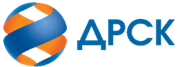 Акционерное Общество«Дальневосточная распределительная сетевая  компания»Протокол № 184/МР -ВПЗаседания закупочной комиссии по запросу котировок в электронной форме, участниками которого могут быть только субъекты МСП: «Метизная продукция», Лот № 23201-РЕМ-РЕМ ПРОД-2020-ДРСК-ДРСКСПОСОБ И ПРЕДМЕТ ЗАКУПКИ: запрос котировок в электронной форме в электронной форме, участниками которого могут быть только субъекты МСП «Метизная продукция», Лот № 23201-РЕМ-РЕМ ПРОД-2020-ДРСК-ДРСККОЛИЧЕСТВО ПОДАННЫХ ЗАЯВОК НА УЧАСТИЕ В ЗАКУПКЕ: 4 (четыре) заявкиКОЛИЧЕСТВО ОТКЛОНЕННЫХ ЗАЯВОК: 2(две) заявки.ВОПРОСЫ, ВЫНОСИМЫЕ НА РАССМОТРЕНИЕ ЗАКУПОЧНОЙ КОМИССИИ: О рассмотрении результатов оценки ценовых предложений УчастниковО признании заявок соответствующими условиям Документации о закупке по результатам рассмотрения ценовых предложений Участников.О ранжировку заявок Участников.О выборе победителя закупкиРЕШИЛИ:По вопросу № 1:Признать объем полученной информации достаточным для принятия решения.Принять к рассмотрению  ценовые предложения следующих участников: По вопросу № 2: 1.Признать  ценовые предложения следующих Участников: №№279397,285013 соответствующими условиям Документации о закупке и принять их к дальнейшему рассмотрению. По вопросу № 3:Утвердить ранжировку заявок:По вопросу № 4:Признать Победителем закупки Участника, занявшего 1 (первое) место в ранжировке по степени предпочтительности для Заказчика: ООО "МЕТИЗ ЦЕНТР ДВ", 680014, КРАЙ ХАБАРОВСКИЙ27, Г ХАБАРОВСК, КВ-Л ДОС (БОЛЬШОЙ АЭРОДРОМ), ДОМ 73, КВАРТИРА 56, ИНН 2724224190, КПП 272401001, ОГРН 1172724024857 с ценой заявки не более 916 666,70 руб. без учета НДССрок поставки: до 31.03.2020г.Условия оплаты: Расчет за поставленный Товар производится Покупателем в течение 30 (тридцати) календарных дней с даты  подписания товарной накладной (ТОРГ-12) или Универсального передаточного документа (УПД) на основании счета, выставленного Поставщиком. Гарантийный срок на Товар  - согласно гарантии завода-изготовителя.  Время начала исчисления гарантийного срока – с момента поставки Товара на склад Грузополучателя.Инициатору договора обеспечить подписание договора с Победителем не ранее чем через 10 (десять) календарных дней и не позднее 20 (двадцати) календарных дней после официального размещения итогового протокола по результатам закупки.Победителю закупки в срок не позднее 3 (трех) рабочих дней с даты официального размещения итогового протокола по результатам закупки обеспечить направление по адресу, указанному в Документации о закупке, информацию о цепочке собственников, включая бенефициаров (в том числе конечных), по форме и с приложением подтверждающих документов согласно Документации о закупке.Исп. Терёшкина Г.М.(4162)397-260Благовещенск ЕИС № 31908493604«31» января 2020г. №п/пИдентификационный номер Участника закупкиДата и время регистрации заявкиЗаявка № 26518820.11.2019 16:01Заявка №270709 20.11.2019 05:30Заявка №27939728.11.2019 06:35Заявка №28501304.12.2019 08:56№п/пДата и время регистрации заявкиНаименование, адрес и ИНН Участника и/или его идентификационный номерЦеновое предложение участника закупки, руб. без НДС28.11.2019 06:35№ 2793971 029 615,9704.12.2019 08:56№ 285013 666,70Место в ранжировке (порядковый № заявки)Наименование Участника и/или идентификационный номерДата и время регистрации заявкиИтоговая цена заявки, 
руб. без НДС Возможность применения приоритета в соответствии с 925-ПП1 место№ 28501304.12.2019 08:56916 666,70нет2 место№ 27939728.11.2019 06:351 029 615,97нетСекретарь комиссии ______________________М.Г. Елисеева